raconter et résumerclassement 21-100Topplistan. Berätta om följande filmer för varandra. Antingen vad ni tyckte om dem eller om ni skulle vilja se/inte se några av filmerna: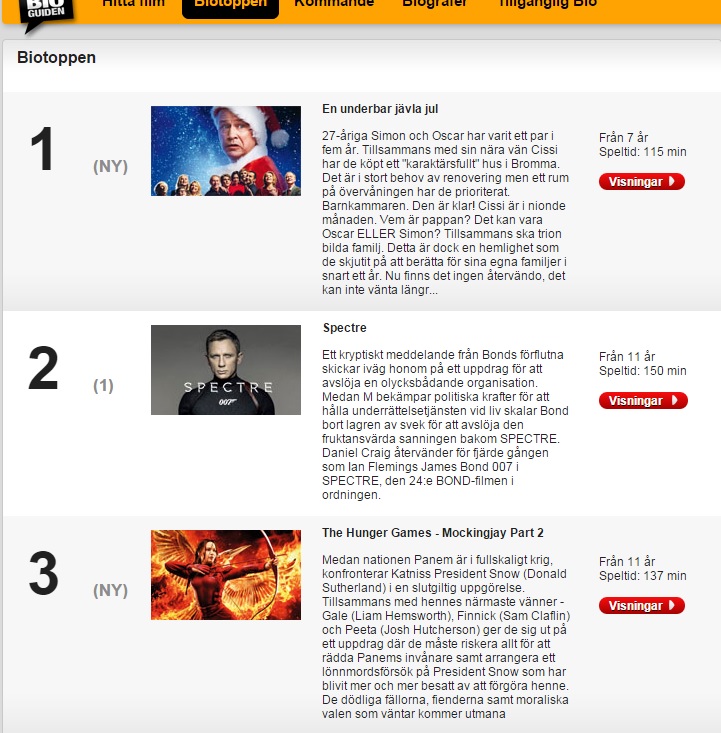 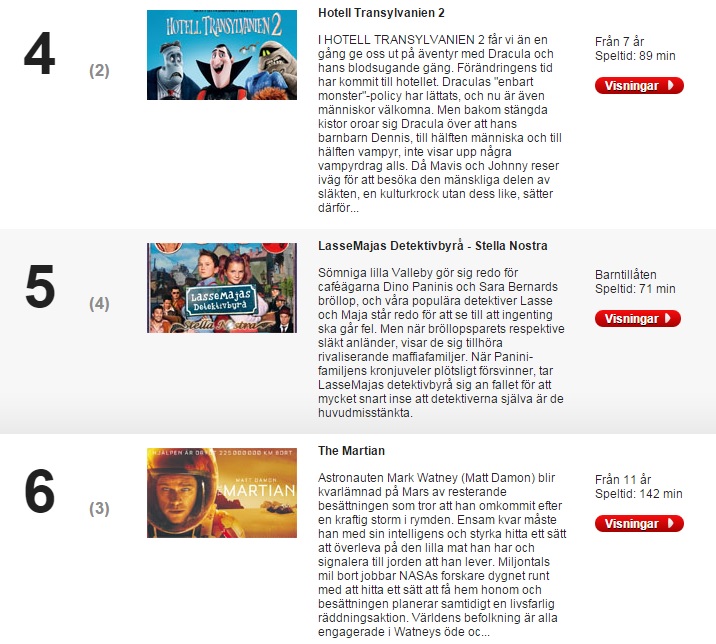 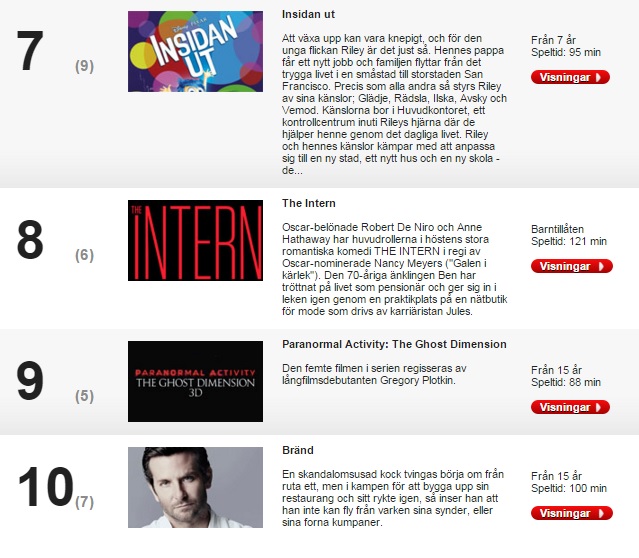 Devinez, c’est filmé! Berätta om filmer för varandra. Kompisen gissar. Ex) C’est un film américain. Il est sorti en 2008. Les acteurs sont...........C’est un film comique.Några filmer att kommentera eller berätta om :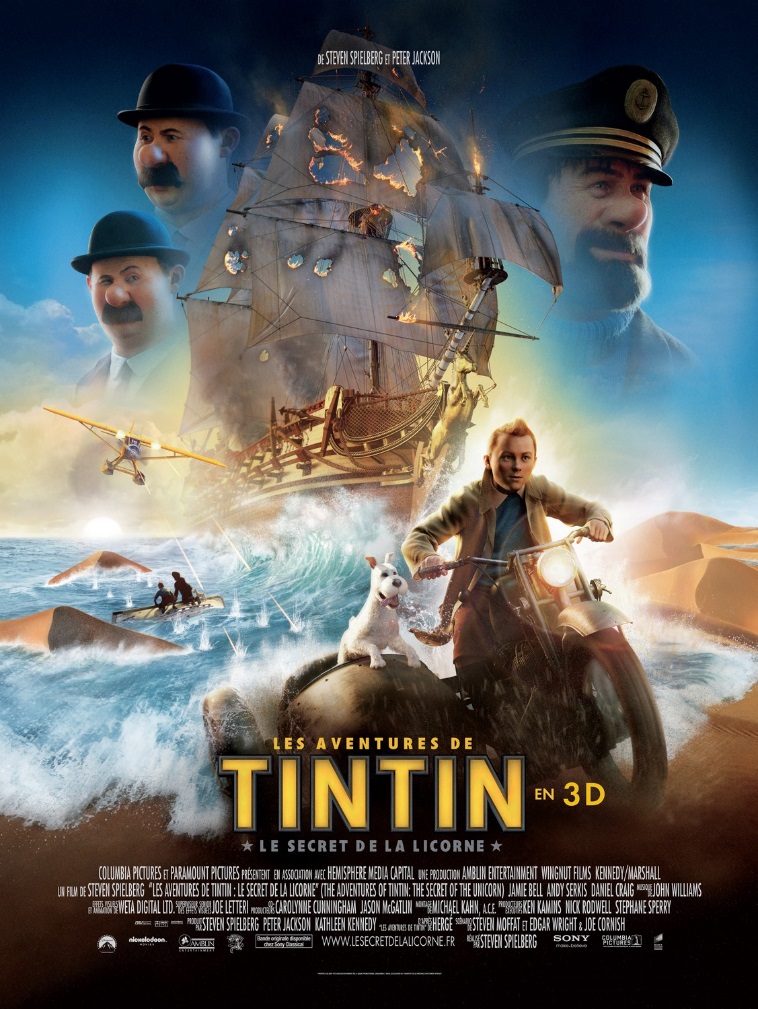 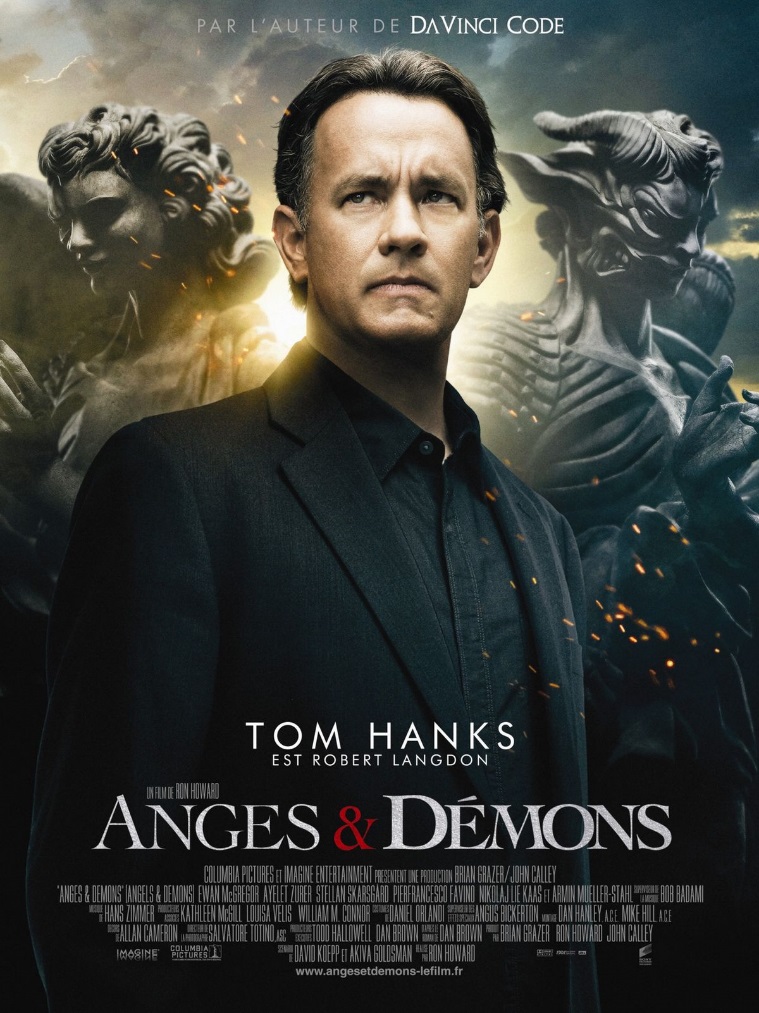 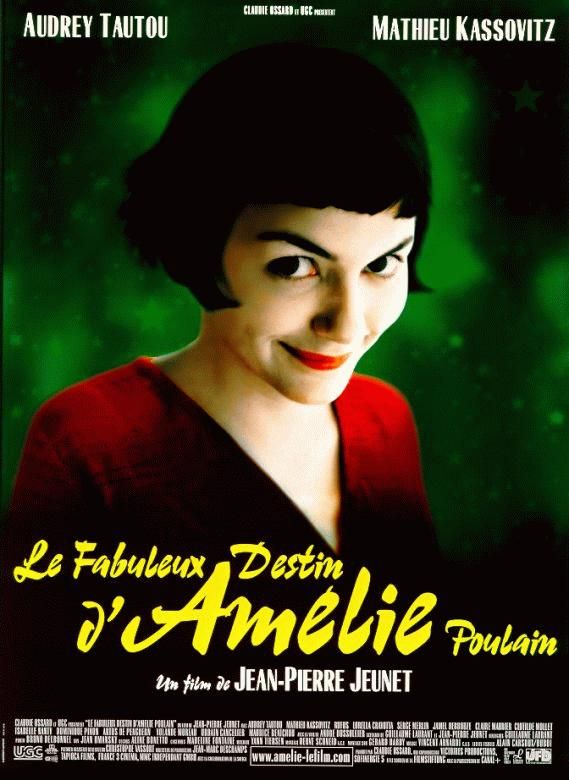 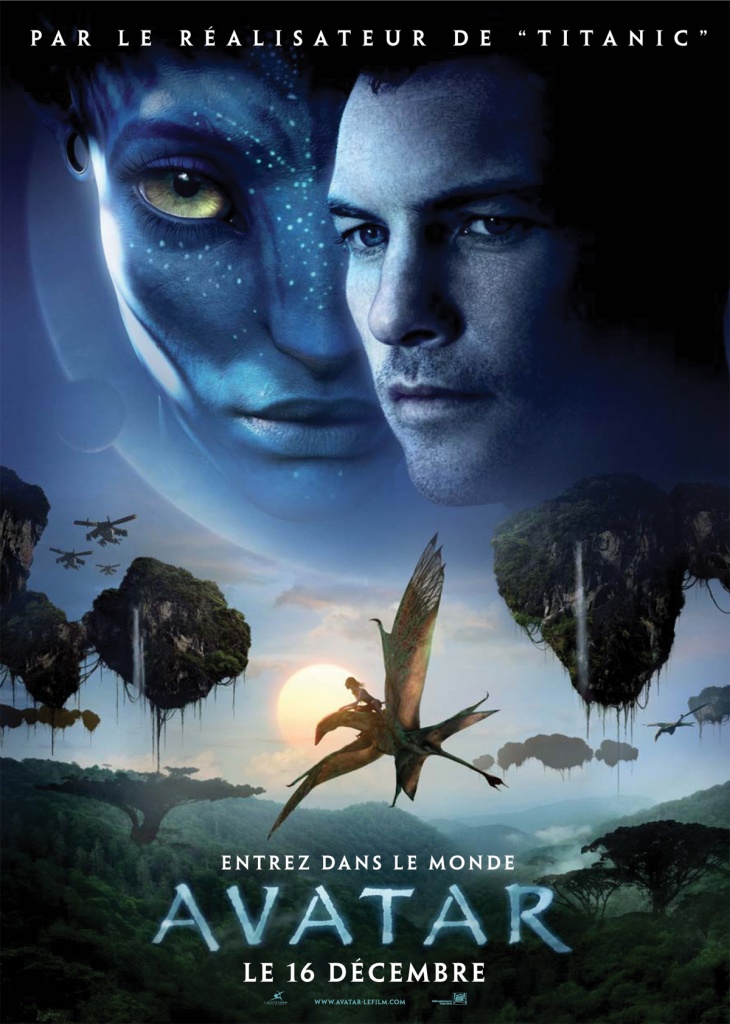 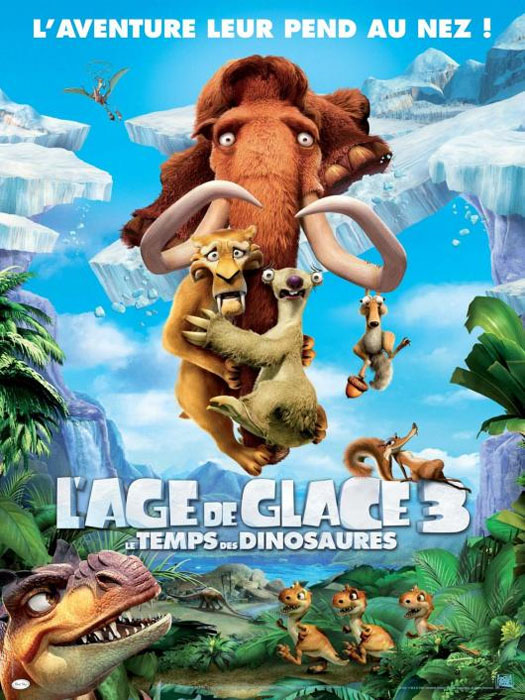 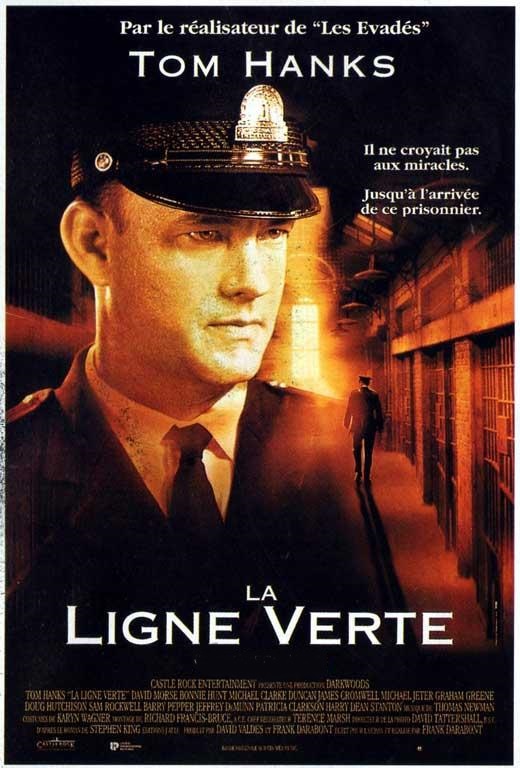 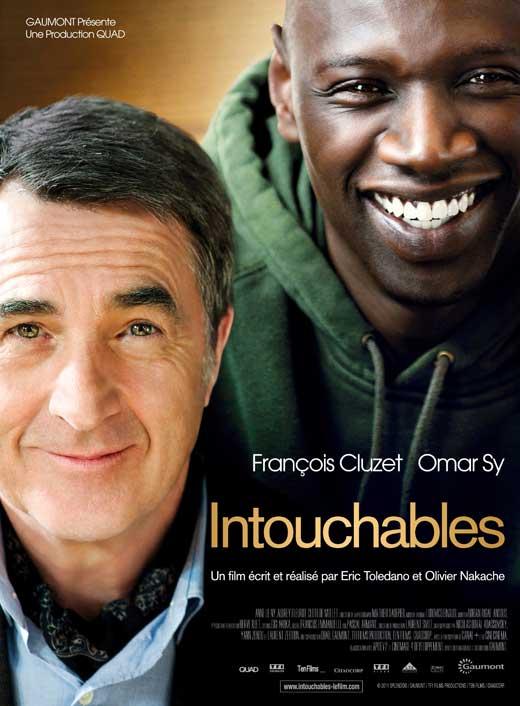 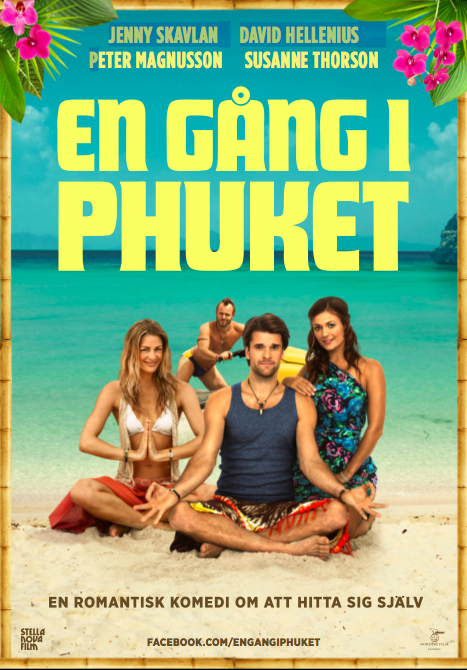 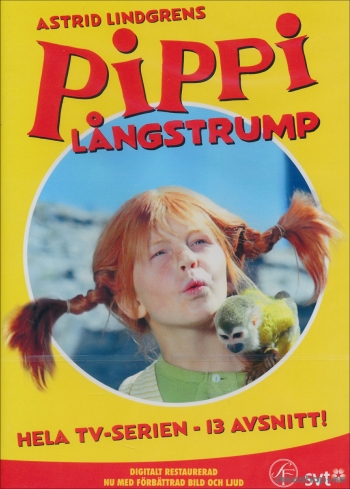 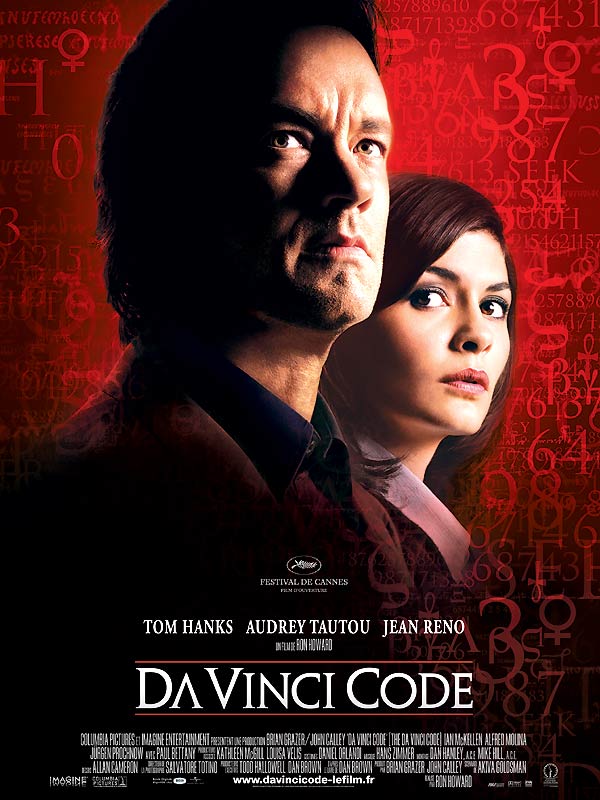 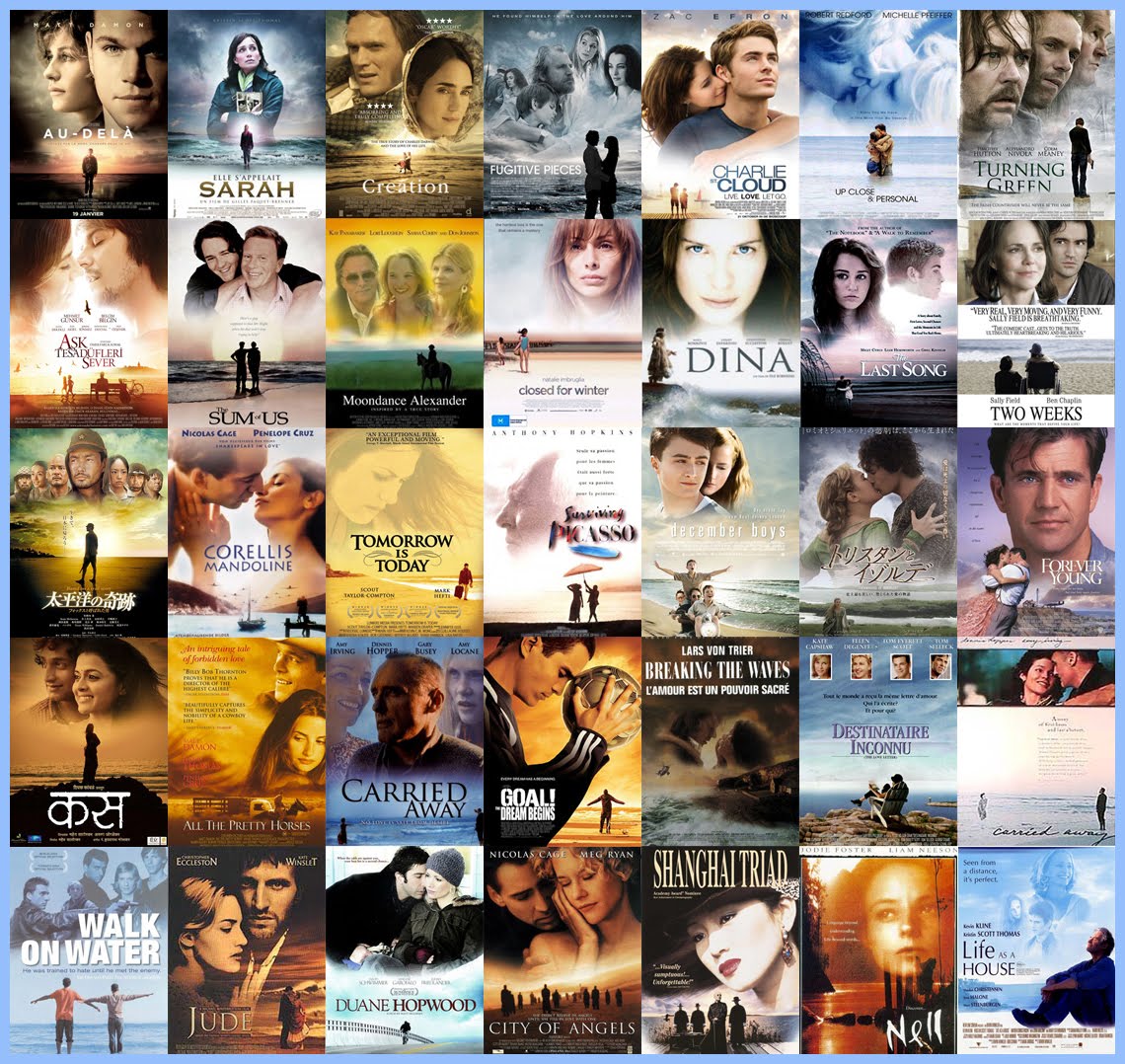 VAD TYCKER DU..... ? Qu’est-ce que tu penses de........................... ?DIRE CE QU'ON PENSE 2; SÄGA VAD MAN TYCKER 2Tu aimes "le Bonheur est dans le pré"? (Bonde söker fru)Oui, c'est génial! Non, ce n'est pas drôle. Je déteste "Star Academy"J'aime le "Bingolotto". C'est formidable! J'adore Friends!Säg nu vad du – ni tycker om.....................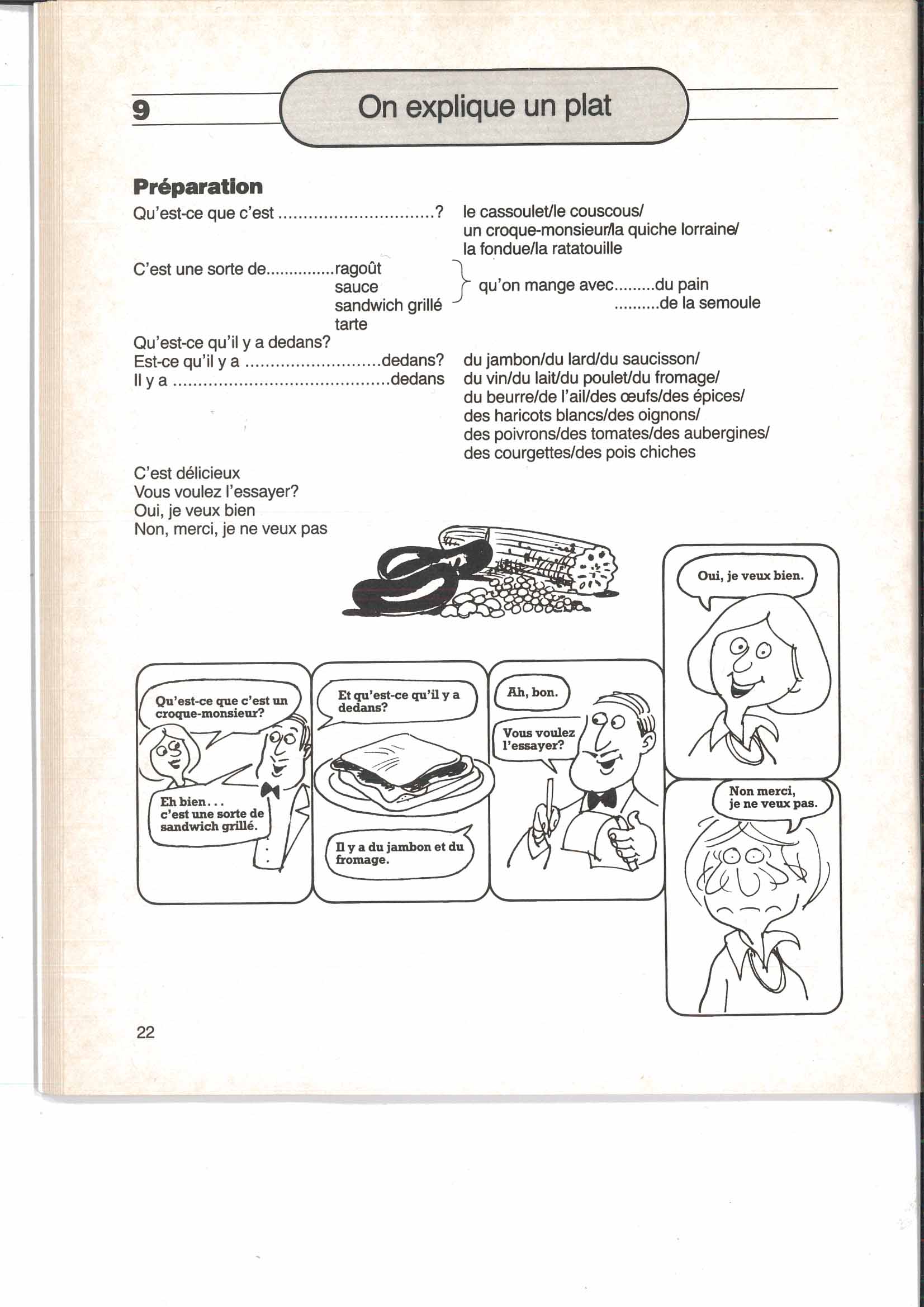 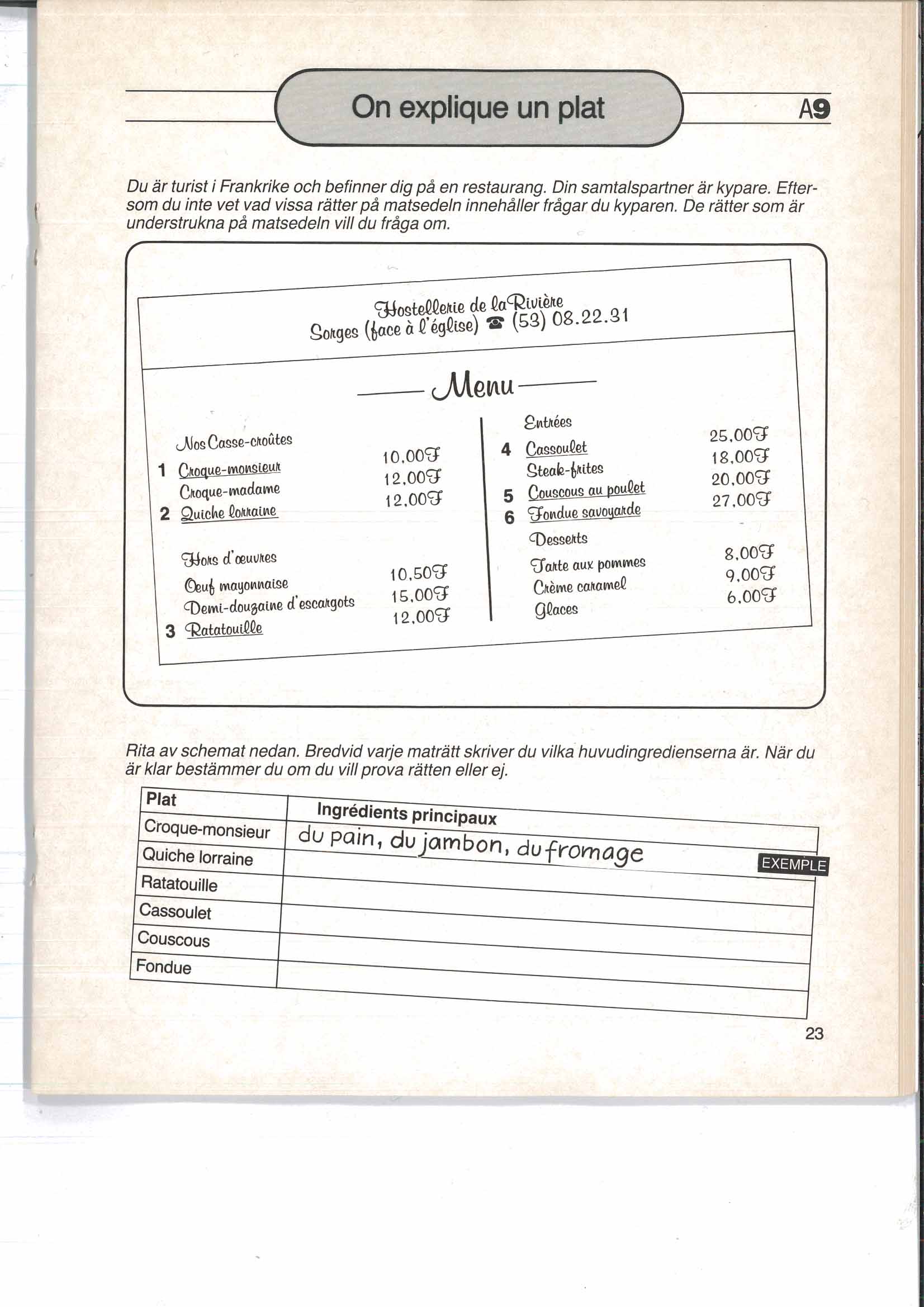 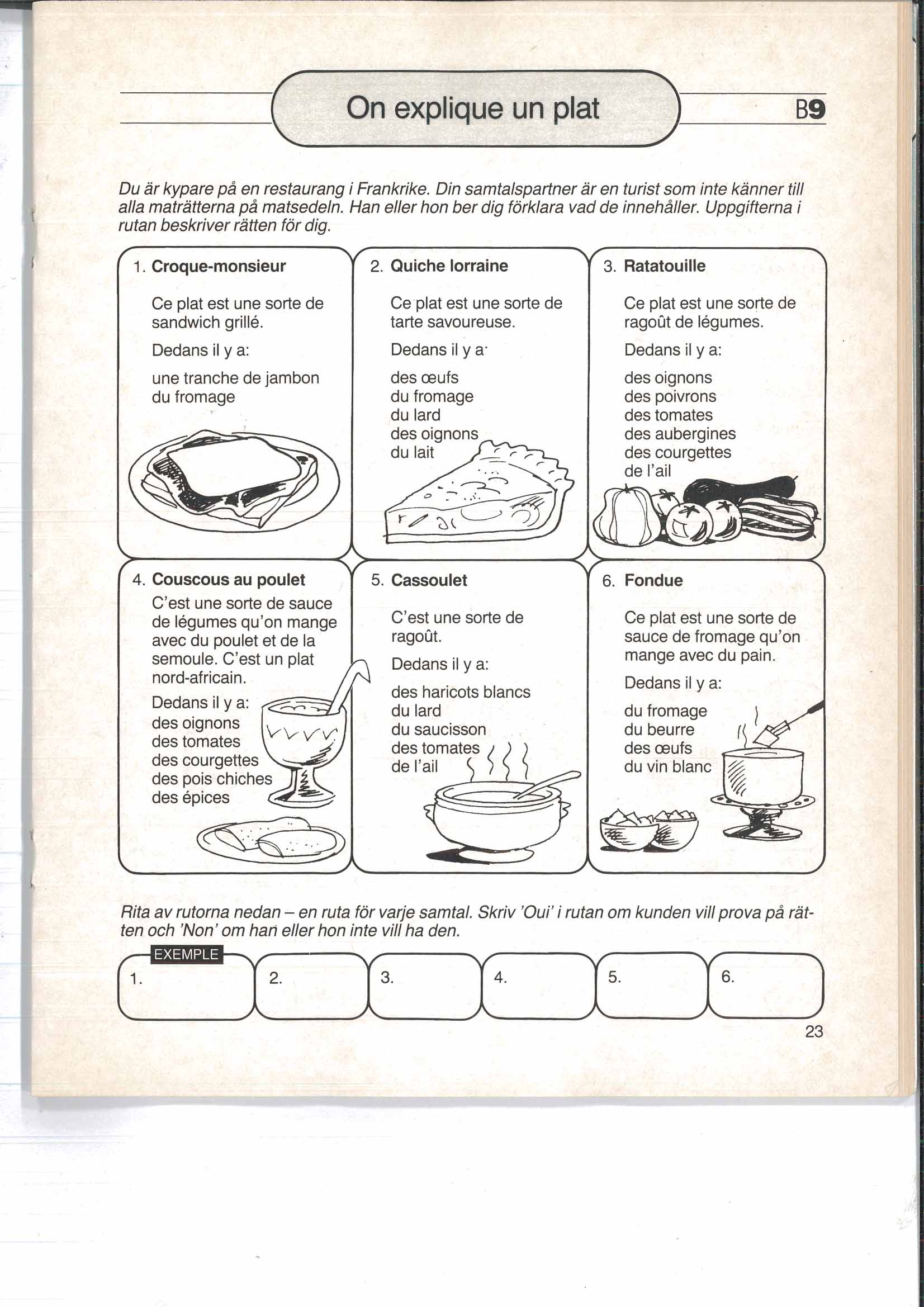 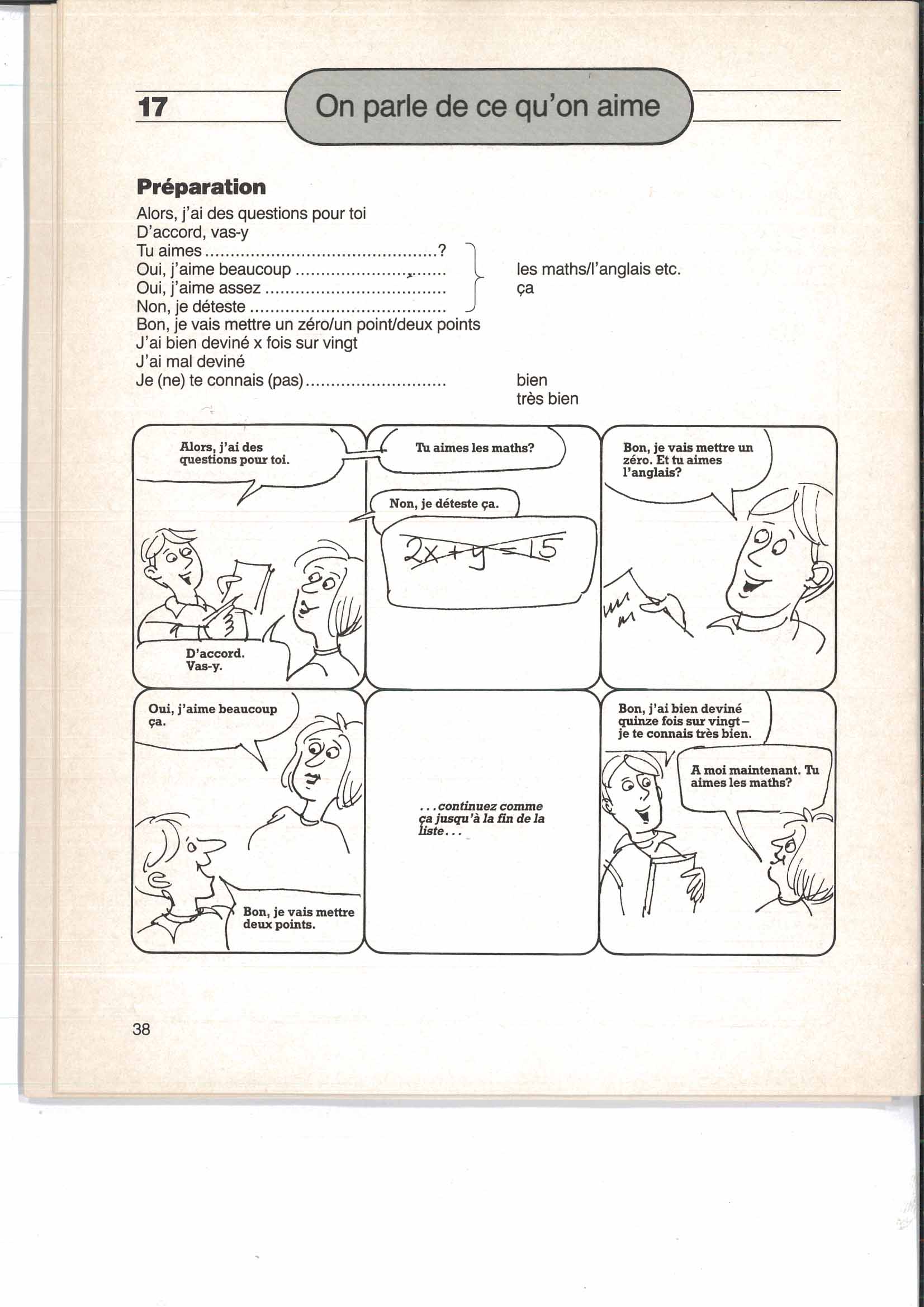 1vilken är din favoritfilm?2min favoritfilm är.............3varför?4därför att den är rolig, det är bra skådespelare, det är mycket action, därför att jag älskar tragiska filmer5vilken är din favoritskådespelare?6min favoritskådespelare är7vilken är din favoritskådespelerska?8min favoritskådespelerska är9vilken film gillar du inte?10jag gillar inte11vilken är den sämsta filmen du har sett?12jag avskyr..........13därför att skådespelarna spelar dåligt, det är ingen action14vilken typ av filmer gillar du?15tycker du om romantiska filmer?16berätta nu utförligt om din favoritfilm:17berätta nu om en dålig film18 Quels sont les meilleurs films du monde selon vous? Vilka är världens bästa filmer enligt er ?19 Quels sont les films ? Vilka är filmerna ?19 Quels sont les films ? Vilka är filmerna ?19 Quels sont les films ? Vilka är filmerna ?1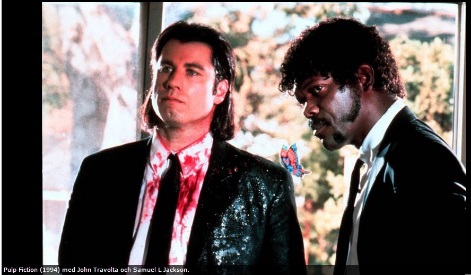 2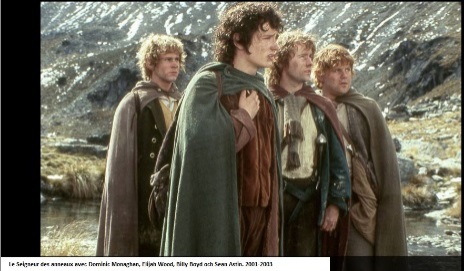 3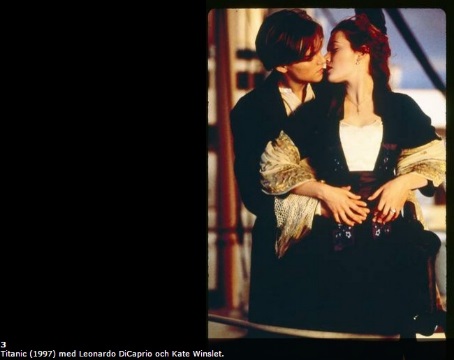 4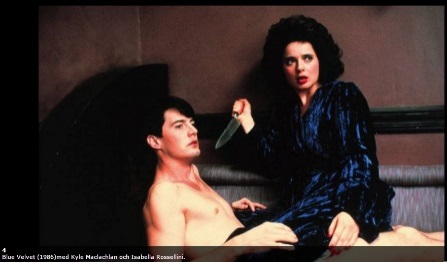 5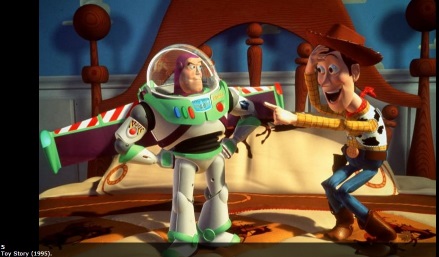 6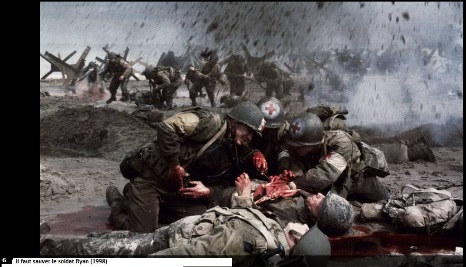 7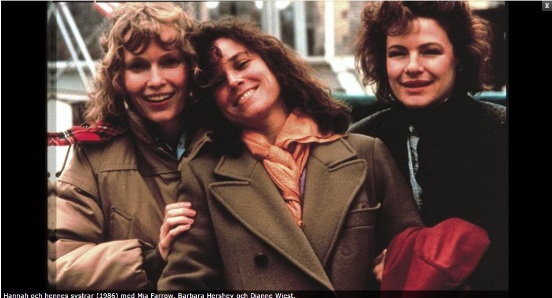 8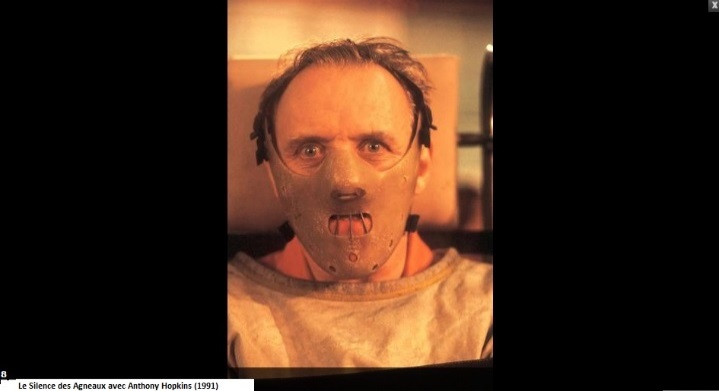 9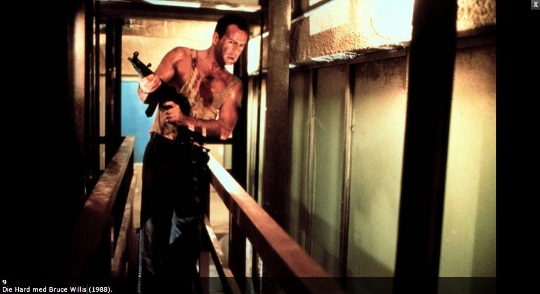 10 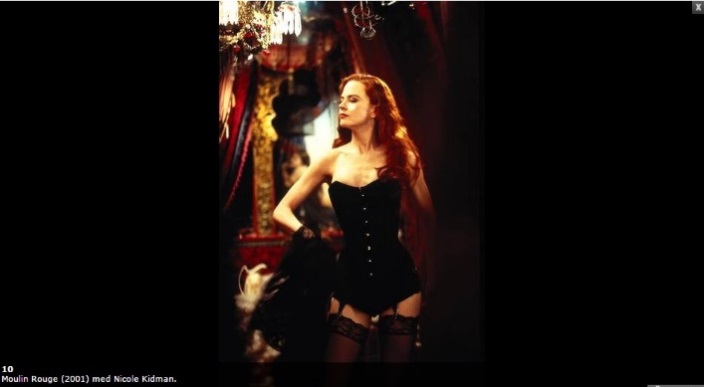 11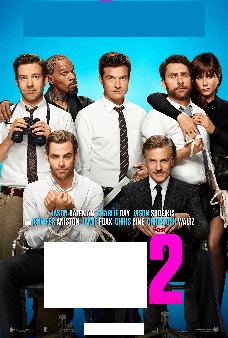 12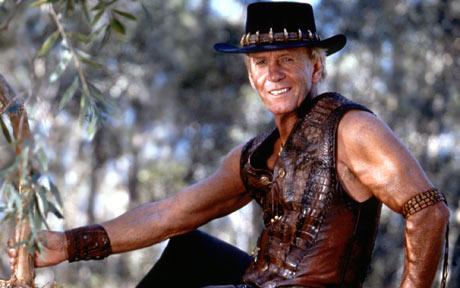 20Commentez le classement d’Aftonbladet ci-dessus. Kommentera Aftonbladets topplista ovan och fortsättningen nedan. Stämmer det? Vad tycker ni?21. Schindler's List (1993)22. Rushmore (1998)23. Memento (2001)24. A Room With a View (1986)25. Shrek (2001)26. Hoop Dreams (1994)27. Aliens (1986)28. Wings of Desire (1988)29. The Bourne Supremacy (2004)30. When Harry Met Sally... (1989)31. Brokeback Mountain (2005)32. Fight Club (1999)33. The Breakfast Club (1985)34. Fargo (1996)35. The Incredibles (2004)36. Spider-Man 2 (2004)37. Pretty Woman (1990)38. Eternal Sunshine of the Spotless Mind (2004)39. The Sixth Sense (1999)40. Speed (1994)41. Dazed and Confused (1993)42. Clueless (1995)43. Gladiator (2000)44. The Player (1992)45. Rain Man (1988)46. Children of Men (2006)47. Men in Black (1997)48. Scarface (1983)49. Crouching Tiger, Hidden Dragon (2000)50. The Piano (1993)51. There Will Be Blood (2007)52. The Naked Gun: From the Files of Police Squad (1988)53. The Truman Show (1998)54. Fatal Attraction (1987)55. Risky Business (1983)56. The Lives of Others (2006)57. There’s Something About Mary (1998)58. Ghostbusters (1984)59. L.A. Confidential (1997)60. Scream (1996)61. Beverly Hills Cop (1984)62. Sex, lies and videotape (1989)63. Big (1988)64. No Country For Old Men (2007)65. Dirty Dancing (1987)66. Natural Born Killers (1994)67. Donnie Brasco (1997)68. Witness (1985)69. All About My Mother (1999)70. Broadcast News (1987)71. Unforgiven (1992)72. Thelma & Louise (1991)73. Office Space (1999)74. Drugstore Cowboy (1989)75. Out of Africa (1985)76. The Departed (2006)77. Sid and Nancy (1986)78. Terminator 2: Judgment Day (1991)79. Waiting for Guffman (1996)80. Michael Clayton (2007)81. Moonstruck (1987)82. Lost in Translation (2003)83. Evil Dead 2: Dead by Dawn (1987)84. Sideways (2004)85. The 40 Year-Old Virgin (2005)86. Y Tu Mamá También (2002)87. Swingers (1996)88. Austin Powers: International Man of Mystery (1997)89. Breaking the Waves (1996)90. Napoleon Dynamite (2004)91. Back to the Future (1985)92. Menace II Society (1993)93. Ed Wood (1994)94. Full Metal Jacket (1987)95. In the Mood for Love (2001)96. Far From Heaven (2002)97. Glory (1989)98. The Talented Mr. Ripley (1999)99. The Blair Witch Project (1999)100. South Park: Bigger Longer & Uncut (1999)je pense quec’esthorribleje pense quec’estterribleje pense quec’estaffreuxje pense quec’estnulje pense quec’estscandaleuxje pense quec’estje pense quec’estbizarreje pense quec’estétrangeje pense quec’estridiculeje pense quec’estje pense quec’estbienje pense quec’estexcellentje pense quec’estsuperje pense quec’estmagnifiqueje pense quec’estfantastiqueje pense quec’estnormalje pense quec’estformidableje pense quec’estgénialje pense quec’estextraje pense quec’estje pense quec’estbonje pense quec’estmauvaisje pense quec’estpas terribleje pense quec’estje pense quec’estbêteje pense quec’estconje pense quec’eststupideje pense quec’estidiotje pense quec’estmocheje pense quec’estje pense quec’estjolije pense quec’estbeauje pense quec’estsplendidetraductiontraductionuttalasc'est det ärbienbrasupersuveräntintéressantintressant ce n'est pasdet är inteformidablefantastiskt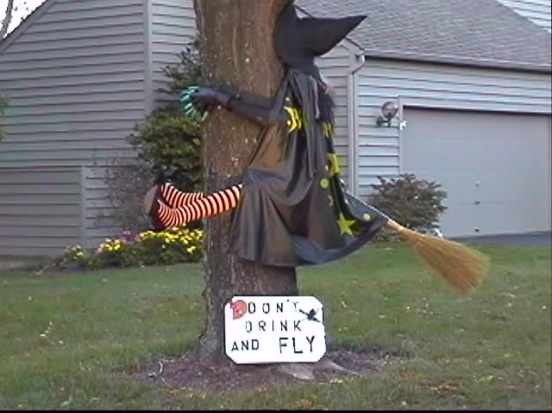 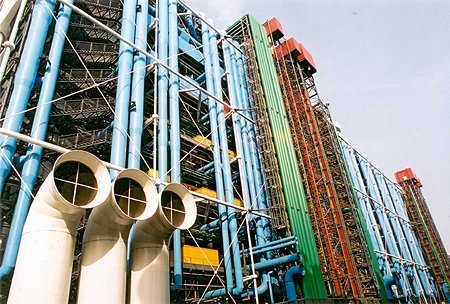 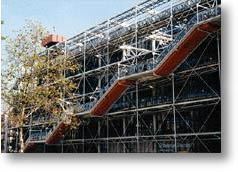 fantastiquefantastisktextrajättebragénialkanonbrachouettehäftigtidiotidiotisktbêtedumtstupidedumtconknäppttrès bienmycket braexcellentstrålandenulvärdelöstdrôleroligtbarbanttråkigtfacilelättdifficilesvårtridiculelöjligtbizarrekonstigtbeauvackertmochefultmignonsöttbongottdégoûtantäckligthorribleförskräckligtterriblefruktansvärtj'aime, j'adoreje détesteje n'aime pasje ne connais pasjag känner inte tilldes escargotssniglardes framboiseshallondes films d’horreurskräckfilmerde l’EurovisionMelodifestivalendu rock suédoisde Zlatandu football fémininde la série FriendsMacDonalddes hamburgersdes fritesde Barack Obamadu café noirde gagner 2 millions au lotode Bingolottode Noëlde Västeråsde Manchester Uniteddu roi de SuèdeSveriges kungdes devoirsd’être richeatt vara rikd’être végétariendu volleyballde la guerrekrigdes chips au vinaigredu fromagedes jeux vidéode la télédes téléphones portablesde vous-mêmesla meilleure émission de télél’émission de télé la plus nullemeilleure qualité personnelle (bästa personlig sida hos någon)quelque chose de ridiculequelque chose de terriblequelque chose de drôleun plat dégueulasseun très bon platune activité que vous adorezla plus belle chansonle meilleur moment de la semainele meilleur livre